УКРАЇНАОДЕСЬКА ОБЛАСТЬАРЦИЗЬКИЙ РАЙОНАРЦИЗЬКА МІСЬКА РАДАРозпорядження№124                                                                                           29.10.2018 р.Про скликання та порядок денний позачерговоїсімдесят першої сесії Арцизької міської ради VII скликанняВідповідно до статті 46, п. 4 статті 59 Закону України «Про місцеве самоврядування в Україні», частини 4 статті 14 Регламенту Арцизької міської ради VII скликання:    1.Скликати сімдесят першу позачергову  сесію Арцизької міської ради VII скликання о 14:00 год. 30.10.2018 року, яка відбудеться в сесійній залі Арцизької міської ради.    2.Рекомендувати позачерговій  сесії такий попередній порядок денний:Доповідач: головний  бухгалтер  Горяйнова І.І.1.Про  внесення  змін  до  міського  бюджету  на  2018 р.    3.Контроль  за  виконанням  даного  розпорядження  залишаю  за  собою.     Міський  голова                                                               В.М.Міхов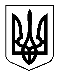 